1.	Which substance is a base that is found in DNA?A.	AdenosineB.	CytokininC.	GuanineD.	Uracil(Total 1 mark)2.	The diagram below represents a DNA nucleotide. What could the part labelled X represent?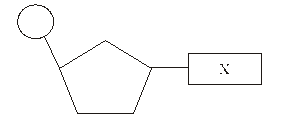 A.	RiboseB.	UracilC.	GuanineD.	Phosphate(Total 1 mark)3.	In the structure of DNA what binds with cytosine?A.	DeoxyriboseB.	RiboseC.	ThymineD.	Adenine(Total 1 mark)4.	What type of bond holds the complementary base pairs together in a double helix of DNA?A.	Covalent bondsB.	Peptide bondsC.	Glycosidic bondsD.	Hydrogen bonds(Total 1 mark)5.		Outline the structure of DNA.(5)………………………………………………………………………………………………………………………………………………………………………………………………………………………………………………………………………………………………………………………………………………………………………………………………………………………………………………………………………………………………………………………………………………………………………………………………………………………………………………………………………………………………………………………………………………………………………………………………………………………………………………………………………………………………………………………………………………………………………………………………………………………………………………………………………………………………………………………………………………………………………………………………………………………………………………………………………………………………………………………………………………………………………………………………………………………………………………………………………………………………………………………………………………………………………………………………………………………………………………………………………………………………………………………………………………………………………………………